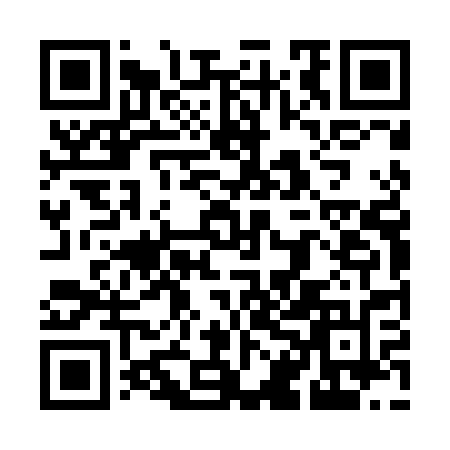 Ramadan times for Gajewo, PolandMon 11 Mar 2024 - Wed 10 Apr 2024High Latitude Method: Angle Based RulePrayer Calculation Method: Muslim World LeagueAsar Calculation Method: HanafiPrayer times provided by https://www.salahtimes.comDateDayFajrSuhurSunriseDhuhrAsrIftarMaghribIsha11Mon4:234:236:2012:073:565:545:547:4512Tue4:204:206:1812:063:585:565:567:4713Wed4:184:186:1512:063:595:585:587:4914Thu4:154:156:1312:064:016:006:007:5115Fri4:124:126:1112:064:026:026:027:5316Sat4:104:106:0812:054:046:046:047:5517Sun4:074:076:0612:054:056:056:057:5718Mon4:044:046:0312:054:076:076:077:5919Tue4:024:026:0112:044:086:096:098:0120Wed3:593:595:5812:044:106:116:118:0421Thu3:563:565:5612:044:116:136:138:0622Fri3:533:535:5412:044:136:156:158:0823Sat3:503:505:5112:034:146:166:168:1024Sun3:473:475:4912:034:166:186:188:1225Mon3:443:445:4612:034:176:206:208:1526Tue3:423:425:4412:024:186:226:228:1727Wed3:393:395:4112:024:206:246:248:1928Thu3:363:365:3912:024:216:266:268:2229Fri3:333:335:3712:014:236:276:278:2430Sat3:303:305:3412:014:246:296:298:2631Sun4:264:266:321:015:257:317:319:291Mon4:234:236:291:015:277:337:339:312Tue4:204:206:271:005:287:357:359:343Wed4:174:176:241:005:297:377:379:364Thu4:144:146:221:005:317:387:389:395Fri4:114:116:2012:595:327:407:409:416Sat4:084:086:1712:595:337:427:429:447Sun4:044:046:1512:595:357:447:449:468Mon4:014:016:1212:595:367:467:469:499Tue3:583:586:1012:585:377:487:489:5210Wed3:543:546:0812:585:397:497:499:54